Maat 2 als volgt.8e noot activeren.Eerste 2 noten invoeren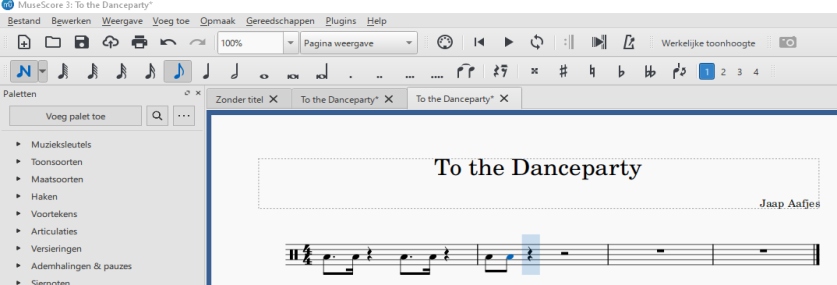 Ctrl+2 drukken hier gaat 16e maatsoort naar blauw.Ga terug naar 8e maatsoort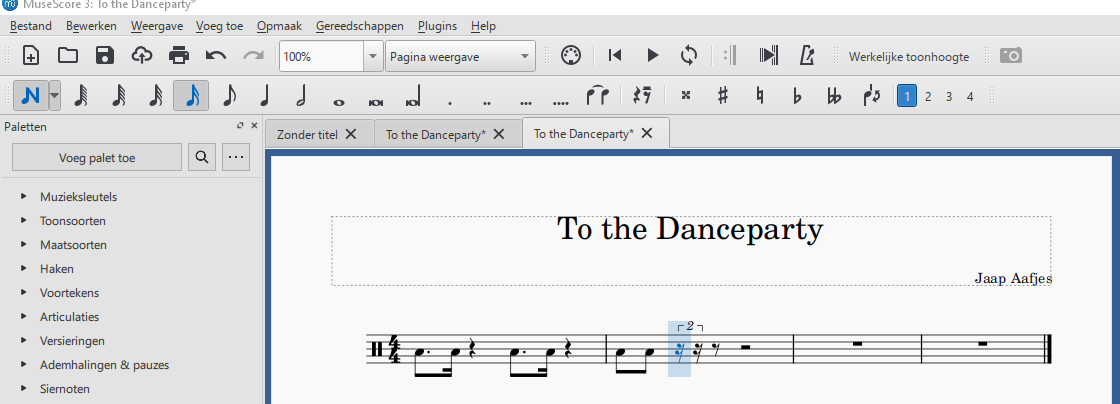 En voer de volgende 2 maten in.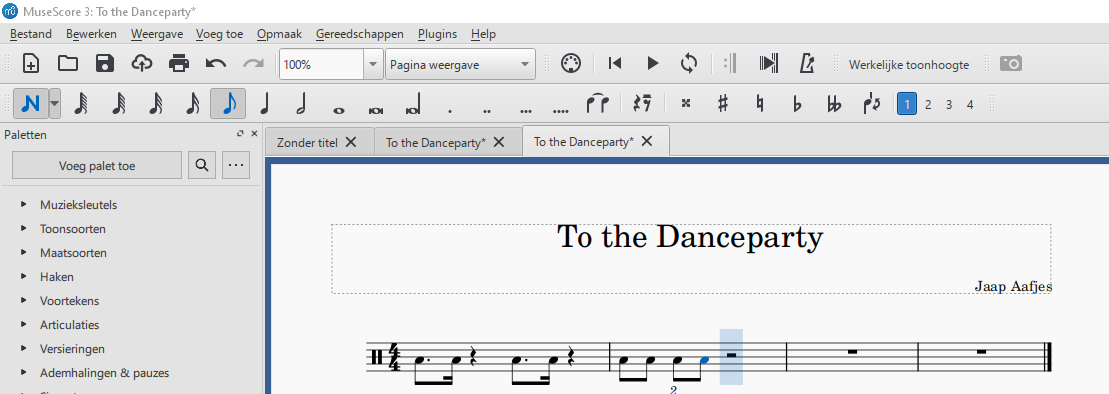 Daarna: De laatste 2 maten invoeren met als resultaat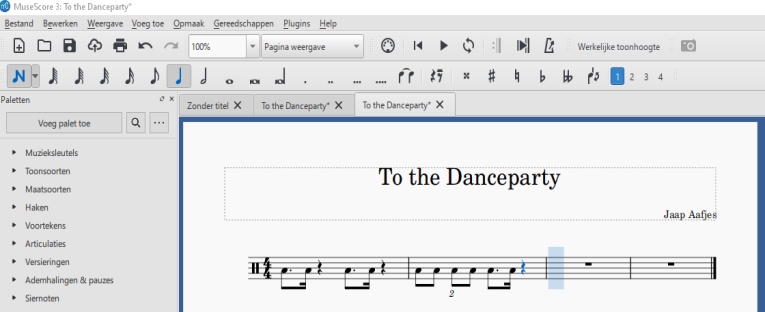 En zo gaat het dan worden.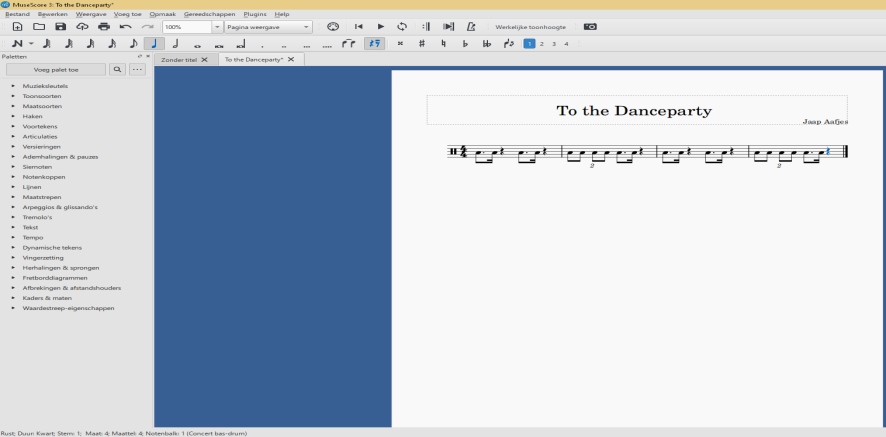 